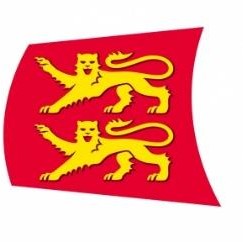 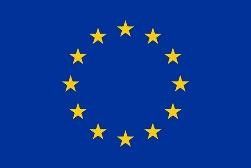 DEMANDE DE SUBVENTION                                 Merci de retourner ce dossier par mail à : fabienne.perron@laregionnormandie.fr 	DISCIPLINE CONCERNEE (remplir un dossier par discipline) :              	AXES PRIORISES RETENUS PAR LA LIGUE DE REFERENCE : Nom, Raison sociale du Club :.................................................................................................SIRET : ....................................................................................................................................Adresse du siège social : ..........................................................................................................................................................................................................................................................Nom de l’EPCI d’appartenance (Etablissement Public de Coopération Intercommunale : Communauté Agglomération, Communauté de Communes etc...): ................................................................................................................................................................................................................................................................................................Responsable du dossier : ........................................................................................................Téléphone :   .............................................................................................................................Mail :   .......................................................................................................................................                REPRESENTANT LEGAL :Prénom NOM : .........................................................................................................................Fonction :   ................................................................................................................................Mail :   .......................................................................................................................................               Téléphone :   ............................................................................................................................. Etes-vous sur le territoire normand ?          	  Le projet est-il supérieur à 5 000 € TTC ?  Votre projet concerne t-il du petit matériel pédagogique (renouvellement de voile, gilets, casques, etc..) ?          	  Etes-vous affilé à la Fédération pour le matériel demandé ? Présentation de votre projet d’acquisition : ..........................................................................................................................................................................................................................................................................................................................................................................................................................................................................................................................................................................................................................................................................................................................................................................................................................................................................Pourquoi ce projet d’acquisition : Objectifs, impacts et attendus ...................................................................................................................................................................................................................................................................................................................................................................................................................................................               ...................................................................................................................................................................................................................................................................................................................................................................................................................................................Description du matériel : JOINDRE LE DEVIS EN PJ ......................................................................................................................................................................................................................................................................................................................................................................................................................................................................................................................................................................................................................................................................................................................................................................................................................................................................................................Calendrier : .............................................................................................................Date prévisionnelle de début du projet : ..................................................................................Date prévisionnelle de fin du projet : .........................................................................................................................................................................................................................................Amortissement du bien objet de la subvention :Oui	Durée	an(s)NonRécupération de la TVA :Oui	 PartiellementNonAvez-vous bénéficié sur les 3 dernières années d’une aide de la Région pour le dispositif « Aide à l’acquisition de matériel nautique »Les montants sont déclarés :  HT	 TTCJe soussigné(e), (Prénom NOM)	déclare :M’engager à fournir tout document complémentaire nécessaire à l’instruction demandée par les services régionauxMe soumettre à tout contrôle sur la vérification d’absence de conflits d’intérêts ou contrôle de toute nature à l’initiative de la RégionQue les informations du présent formulaire sont exactes et sincèresÊtre à jour des obligations administratives, comptables, sociales et fiscalesM’engager à respecter les obligations en matière de communication sur la participation de la Région Normandie et/ou des Fonds EuropéensM’engager à souscrire au contrat d’engagement républicain si je représente une associationFait le : …………………………………A : ……………………….……………..Signature :RIB récentDevis du matérielStatuts datés et signésExtrait du journal officiel et/ou récépissé de déclaration en préfecture (association)Composition du conseil d’administration ou du bureau en exercice (association)Derniers comptes clôturés certifiésBudget prévisionnel de la structure sur l’exercice subventionnéTout document utile à l’instruction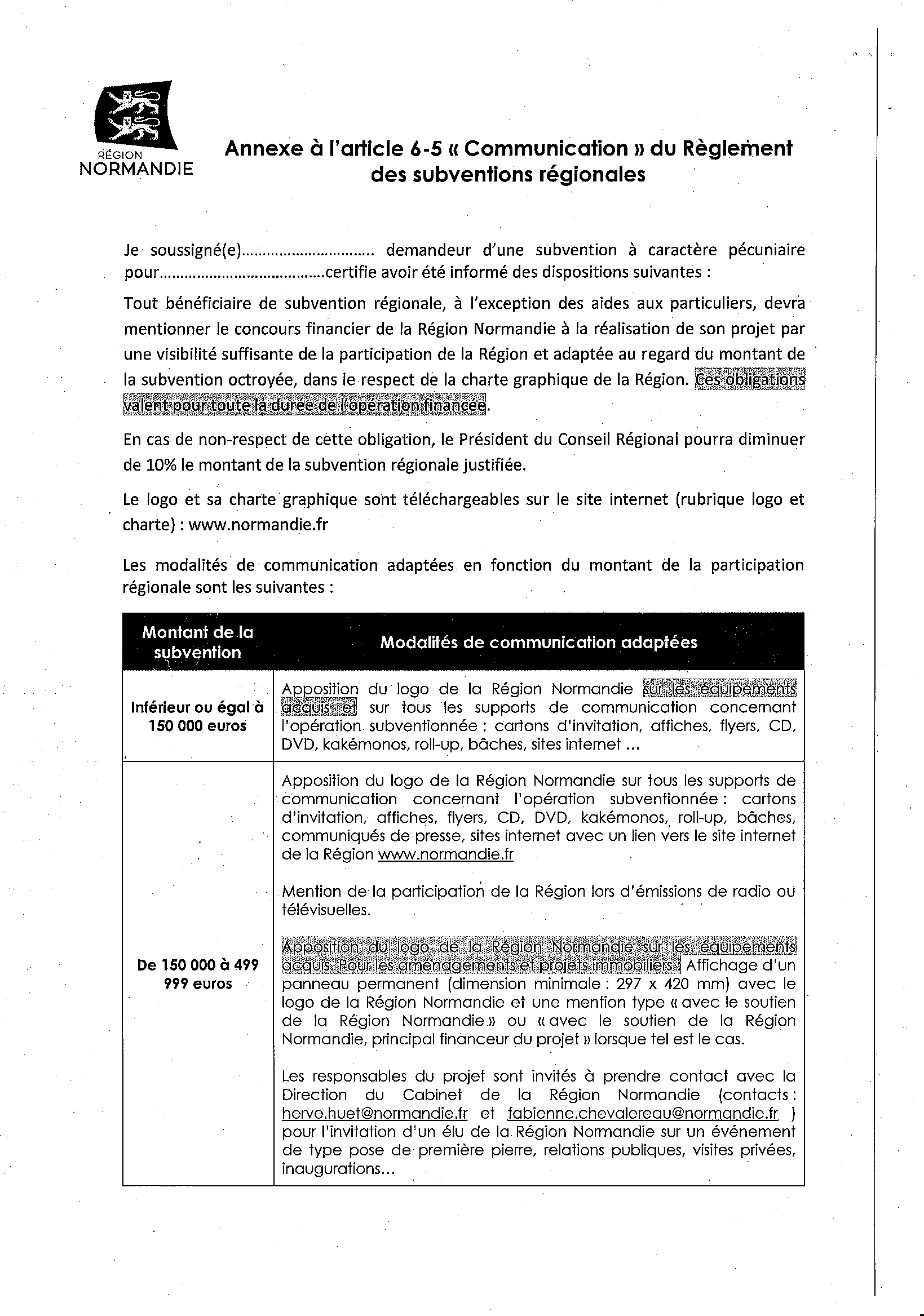                                                AIDE A L’ACQUISITION DE MATERIEL NAUTIQUE 2023Aviron          Canoë-Kayak                   Char à Voile    ESSM Ski nautique   SurfStructuration du haut niveauSécurisation de la pratiqueDéveloppement des pratiques (touristiques et de loisirs)Vous êtes :AssociationAdministration publiqueOUINONOUINONOUINONOUINONAnnéed’attributionMontant  attribué            Matériel Acquis     2022     2021     2020DépensesRecettesAcquisitions de matériel et d’équipementAcquisitions de matériel et d’équipementAides publiquesAides publiques……………………….……………………..€Région Normandie……………………..€……………………….……………………..€Fonds Européens……………………..€Etat……………………..€……………………….……………………..€Département……………………..€……………………….……………………..€Groupement de communes ……………………..€……………………….……………………..€Communes……………………..€……………………….……………………..€Autofinancement……………………….……………………..€Autofinancement……………………..€AutresAutres……………………….……………………..€TOTAL……………………..€TOTAL……………………..€